Профориентация в ИнтернетеЭлектронный музей профессий  http://www.profvibor.ru/ Справочник профессий  http://www.rabotka.ru/infoworker/ Сайты-каталоги о профессиях (статьи, видеоролики, описание профессий).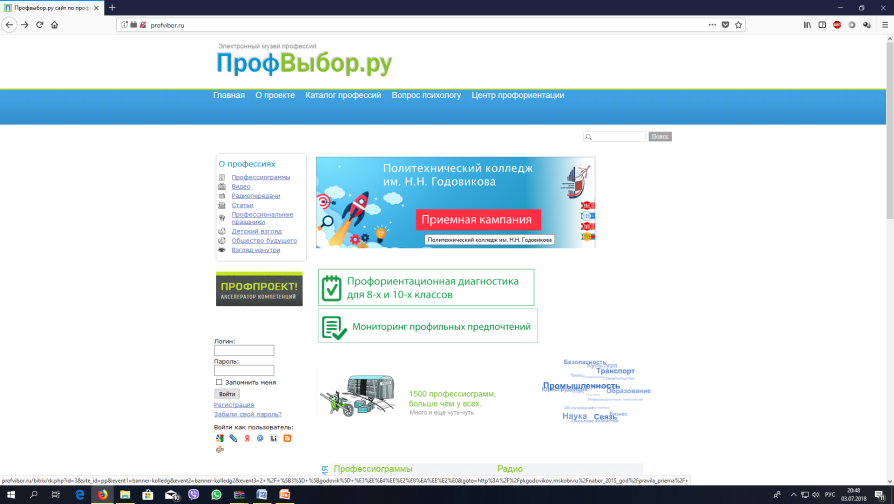 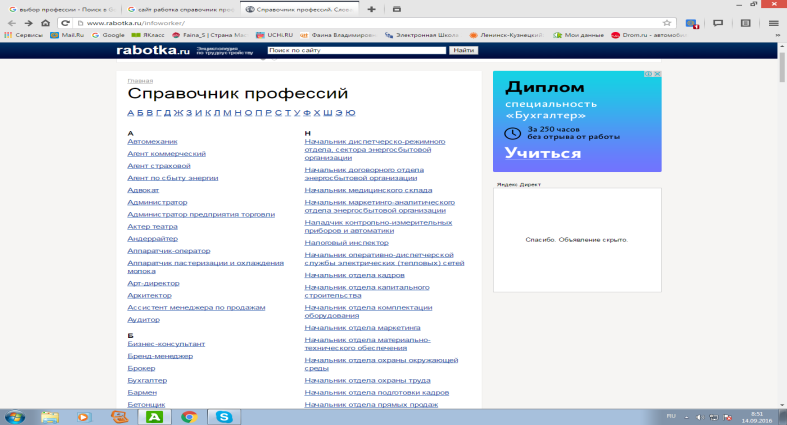 Атлас новых профессий http://atlas100.ru/ Альманах перспективных отраслей и профессий на ближайшие 15–20 лет. Он поможет понять, какие отрасли будут активно развиваться, какие в них будут рождаться новые технологии, продукты, практики управления и какие новые специалисты потребуются работодателям.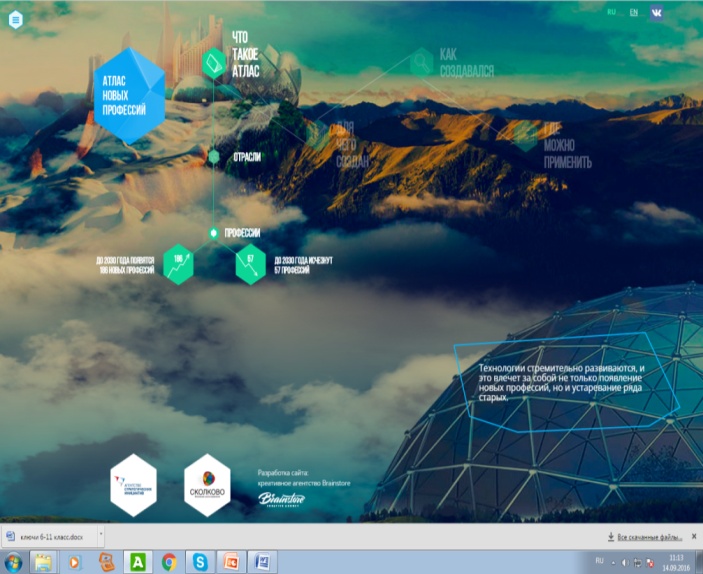 